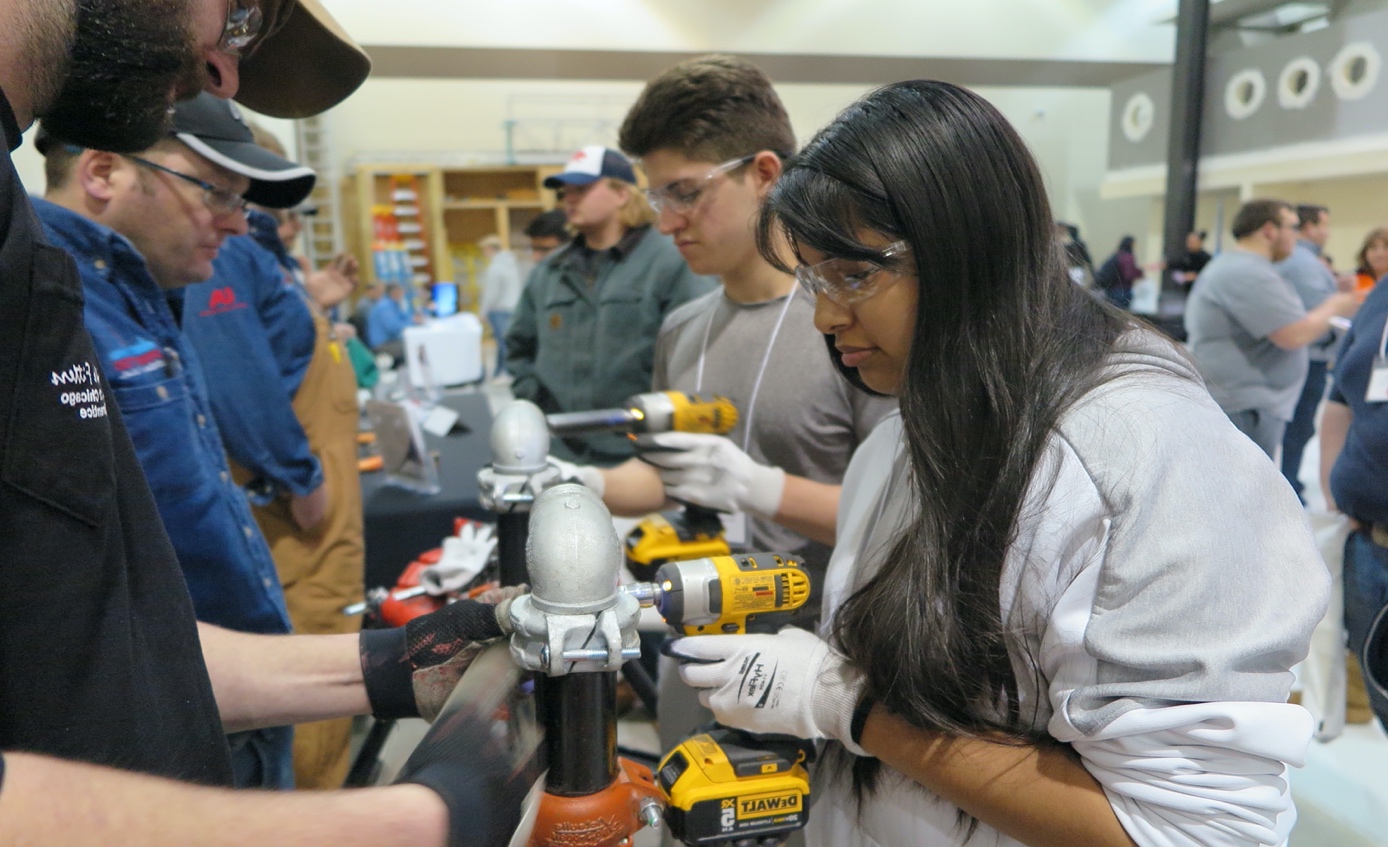 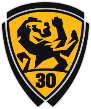 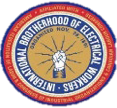 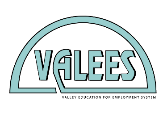 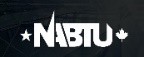 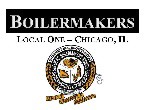 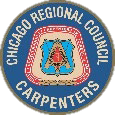 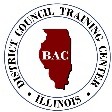 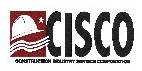 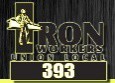 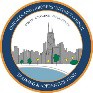 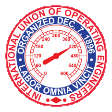 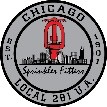 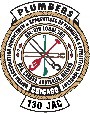 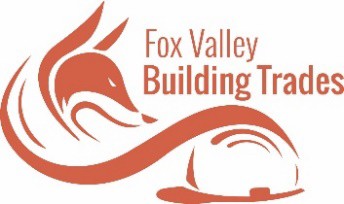 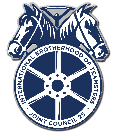 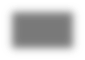 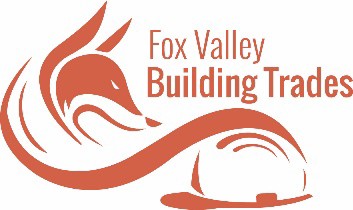 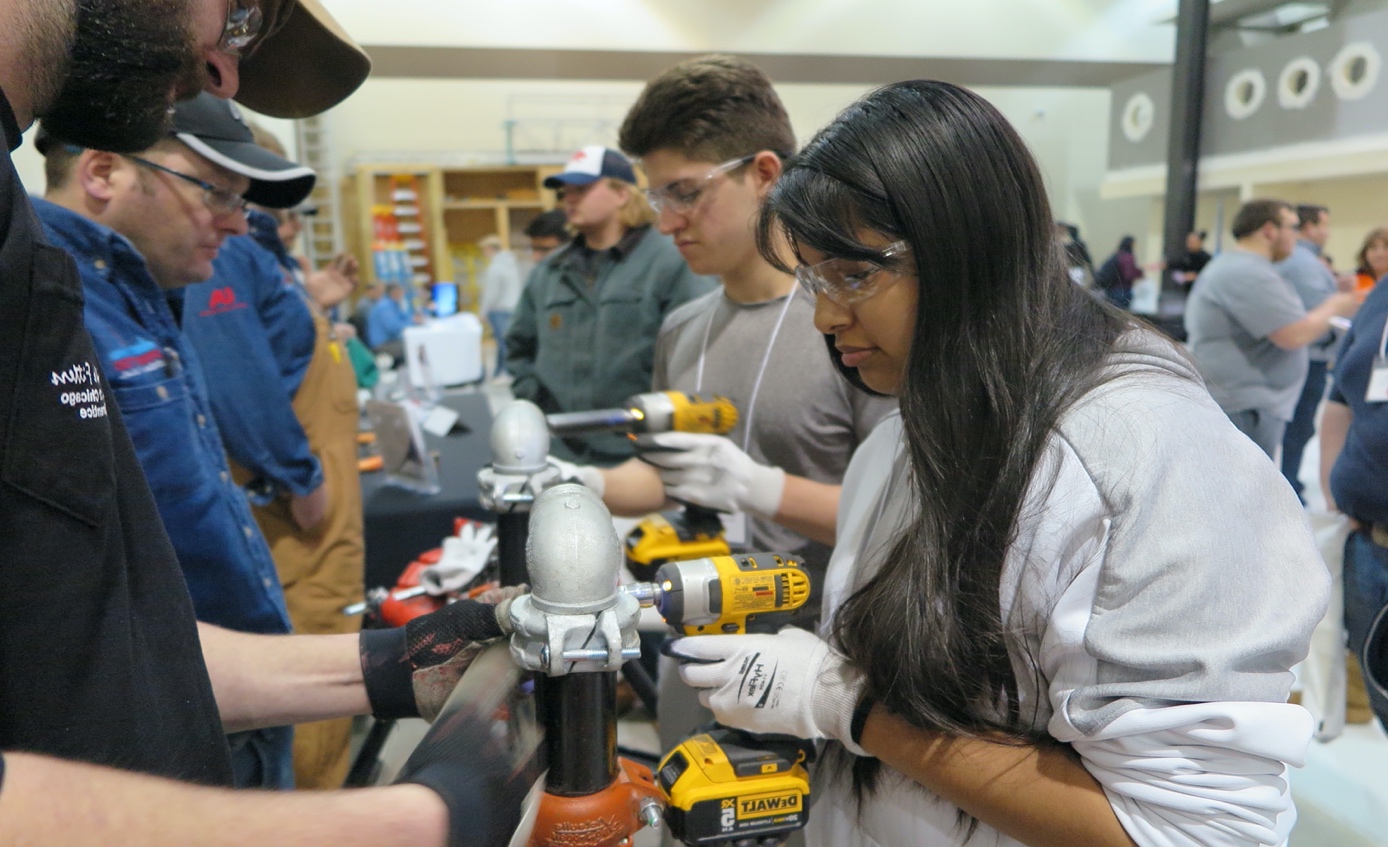 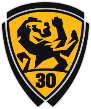 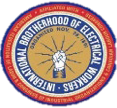 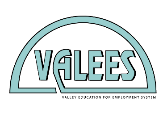 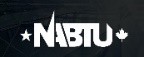 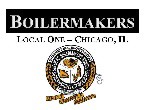 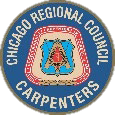 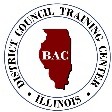 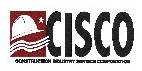 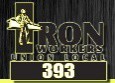 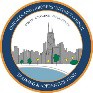 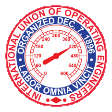 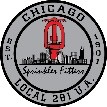 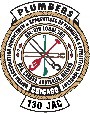 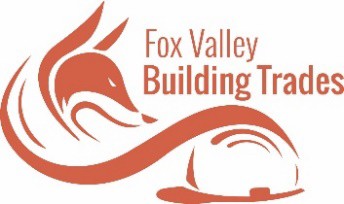 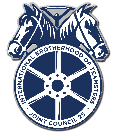 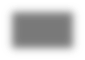 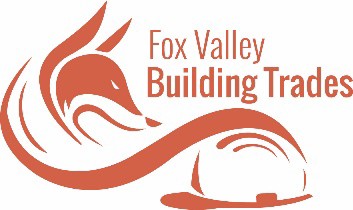 - ------------------------------------APPRENTICESHIP EXPOSave the Date- ------------------------------------November 15, 20228:30 a.m. – 1:30 p.m.Painters District Council No. 30 1905 Sequoia Dr.Aurora, IL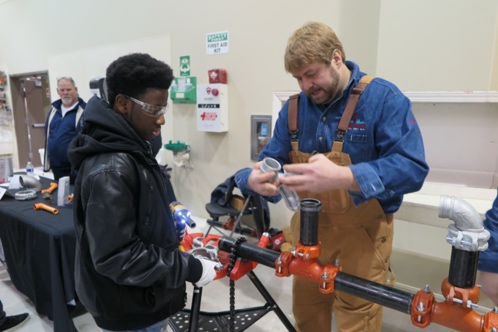 